We Can Do It!8 maja 2017 r. to Wasz wielki dzień podsumowujący edukację językową w szkole. Przerażeni? – macie prawo! Przed Wami poważny egzamin państwowy. 
Jak opanować stres i podnieść produktywność i skuteczność przygotowań do matury na ostatniej „prostej”? Przeczytajcie kilka praktycznych wskazówek. 1. My strenghtsTrzeba uświadomić sobie i skupić się na swoich mocnych stronach. Uwielbiasz opisywać obrazek? – opisuj zdjęcia w kolorowych magazynach, albo swoje fotki z wakacji lub imprezy ze znajomymi. Używaj charakterystycznych zwrotów i wyrażeń, mów o emocjach, uzasadniaj opinię. Jesteś mistrzem rozprawki? – wymyślaj w głowie „za” i „przeciw” na interesujące Cię tematy. 2. Master levelNie czas na nowości – na miesiąc przed maturą powtarzamy, systematyzujemy wiedzę, grupujemy wiadomości. Przecież uczyłeś się angielskiego kilka lub kilkanaście lat! Na pewno wiele umiesz. Otaczajcie się językiem, zanurzajcie się w nim, szukajcie kontaktu zawsze i wszędzie. 3. Oldies – exam papers availableZaprzyjaźnij się z arkuszami egzaminacyjnymi z poprzednich lat. Przećwicz typy zadań i strategie ich rozwiązywania. Dobrze, jeśli znasz kryteria oceny poszczególnych zadań – wiadomo na czym się skupić, gdzie „szukać” punktów, a gdzie ich nie tracić. Niestety egzaminy, testy i inne „twory” często mają niewiele wspólnego z praktycznym użyciem języka obcego w sytuacjach autentycznych i nawet, jeśli nieźle radzisz sobie z angielskim, np. na wycieczce za granicą – niekoniecznie musisz być specjalistą od pisania recenzji czy pracy z materiałem stymulującym. 
Pod tym linkiem: https://www.oke.poznan.pl/cms,108,arkusze.htm dostępne są arkusze z poprzednich lat (albo wejdź w ‘oke.poznan.pl’ tam kliknij na egzamin maturalny a następnie na arkusze)4. Brain fitness daysTwoją kolejną kompanką powinna zostać SYSTEMATYCZNOŚĆ. ☺ Dobrym pomysłem jest założenie „Codziennika językowej aktywności”, dzienniczka, w którym każdego dnia, np. przez tydzień, będziecie zapisywać każdy kontakt z językiem obcym – Co zrobiłeś? Ile? Jak długo? (np. lekcja angielskiego w szkole – 45 min, aplikacja gramatyczna – 20 min, serial w oryginale – 30 min, zaśpiewanie piosenki – 5 min). Po co? Aby uświadomić sobie ile czasu poświęcasz na codzienny kontakt z językiem i jak systematycznie to robisz. Jeśli zapiski zakończą się na punkcie pierwszym – koniecznie należy „podkręcić” działania. 5. My phone – my loveJak ułatwić sobie naukę języka? Myślałeś kiedyś, aby uczyć się języka „przy okazji”? Twój smartfon jest zawsze pod ręką – wykorzystaj go! W sieci znajdziesz świetne aplikacje leksykalno-gramatyczne, podcasty do słuchania, platformy do ćwiczenia słówek. Dojeżdżasz do szkoły 30 minut? – szkoda zmarnować ten czas – nasz mózg kocha powtórki – daj mu je! 6. Cribs?! – Yes!Ściągi to nie tylko samo zło. Ale ich pisanie – nie używanie ☺. Spróbuj pisać ściągi z czasów gramatycznych z przykładami ich użycia czy ze słownictwa związanego z ochroną przyrody. Napisz i koniecznie zostaw W DOMU przed egzaminem…przecież nie warto ryzykować ☺! 7. And here comes – the big day…Przed egzaminem koniecznie wypocznij, zrelaksuj się, porządnie wyśpij. Stres niech będzie Twoim motywatorem. Ubierz się elegancko i wygodnie, wypnij pierś i nie zapomnij zabrać ze sobą uśmiechu oraz wiary we własne umiejętności! 
Keeping fingers crossed!  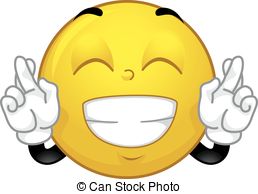 